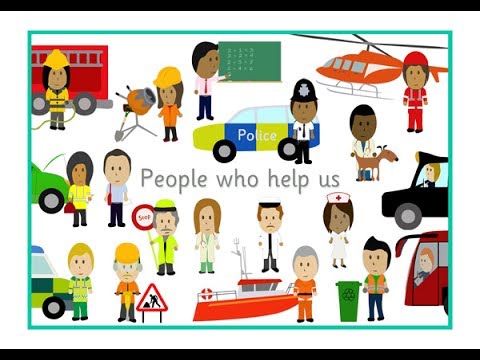 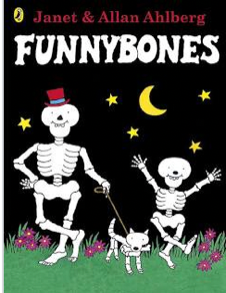 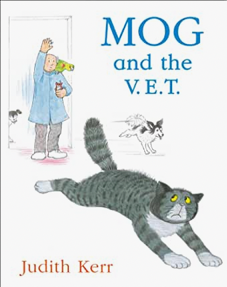 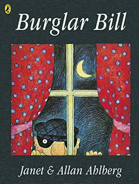 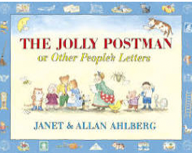 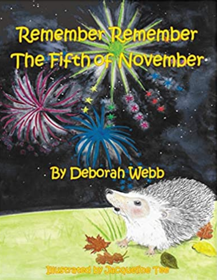 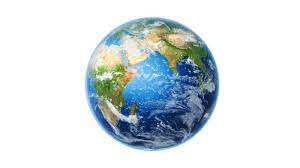 Key Vocabulary and FactsKey Vocabulary and FactsFire FighterHelps protect us in emergency situations, such as in the case of a fire and being trapped. VetLooks after the health and welfare of animals. NurseHelps examine and treat patients (can also be a veterinary nurse)Doctor/SurgeonExamines and treats patients.LifeguardSomeone who rescues someone in trouble while swimming or at the beach Postal workerSorts and delivers letters and parcels. Police officerPolice officers help stop crime.